Savchuk AlonaGeneral details:Experience:Documents and further information:Lokink for a possition Ch.Stewardessa or Ass.Hotell Manager on charter or Prived YachtPosition applied for: StewardDate of birth: 25.07.1990 (age: 27)Citizenship: UkraineResidence permit in Ukraine: YesCountry of residence: UkraineCity of residence: OdessaPermanent address: Rozumovskogo 56Contact Tel. No: +38 (063) 334-22-30E-Mail: alona.savchuk.90@mail.ruSkype: alenka549240U.S. visa: NoE.U. visa: NoUkrainian biometric international passport: Not specifiedDate available from: 01.03.2017English knowledge: GoodMinimum salary: 3000 $ per monthDocumentNumberPlace of issueDate of expiryCivil passportHM887648Odessa00.00.0000Seaman’s passportAB405063Odessa16.04.2019Tourist passportEE643092Odessa27.10.2018PositionFrom / ToVessel nameVessel typeDWTMEBHPFlagShipownerCrewingSteward12.07.2016-06.09.2016yacht Private Hataty 31m.Motor Yacht-no crewingSteward12.07.2015-19.09.2015yacht Private Hataty 31m.Motor Yacht-no crewingWaiter22.04.2014-22.08.2014yacht private «AL MIRQAB» 120m.Motor Yacht120 m-FSOSteward16.05.2012-02.11.2012yacht private  «O Leanne»Motor Yacht65 m-travagSteward29.07.2011-07.10.2011sailing yacht Panorama, charter  60m.Sailing Yacht-FSOWaiter18.04.2010-22.11.2010Golden Iris, Mint Marine LTD, Israel, Passenger cruise ship, TBA, Of.number 7358Passenger ShippanamaVolans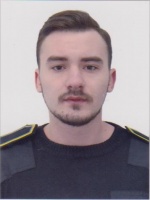 